Lina D'Avanzo ricopre attualmente il ruolo di Consigliere del CdA del Museo Civico di Roccarainola ed è stata curatrice di diverse mostre allestite all' interno della struttura museale. Ha iniziato a disegnare a matita e a dipingere da autodidatta nel 1985 e da allora continua nella ricerca e nella sperimentazione di tecniche e materiali. Eclettica e curiosa ha sperimentato diverse tecniche artistiche prediligendo l'arte figurativa e la scrittura. Ha partecipato a diverse mostre collettive. La ricerca artistica è uno strumento che le permette di isolarsi dalle bruttezze e dalle barbarie del mondo per concentrarsi in uno spazio mentale onirico e ideale. I suoi artisti preferiti sono i grandi pittori italiani del rinascimento e gran parte della produzione artistica del periodo classico e del romanticismo.Nel 2023 ha realizzato il Cencio in occasione della “Damigella del Re”.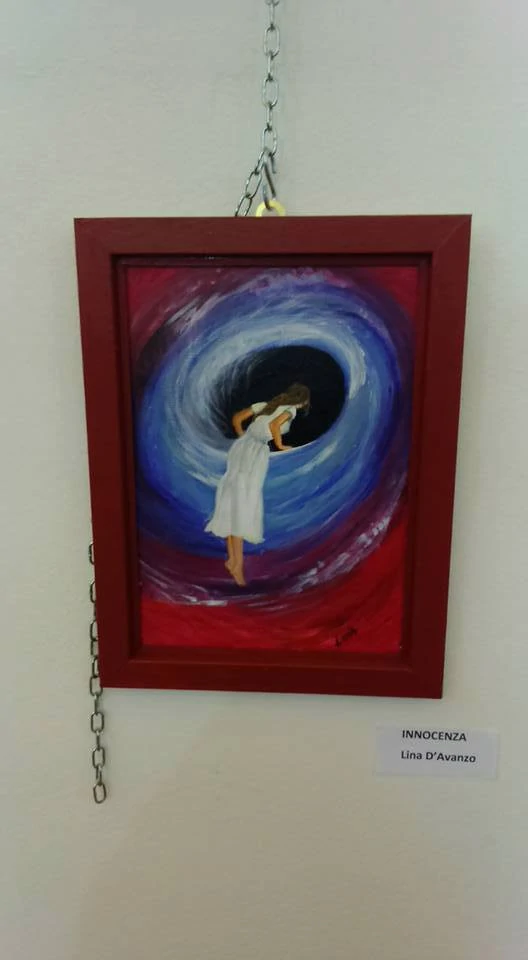 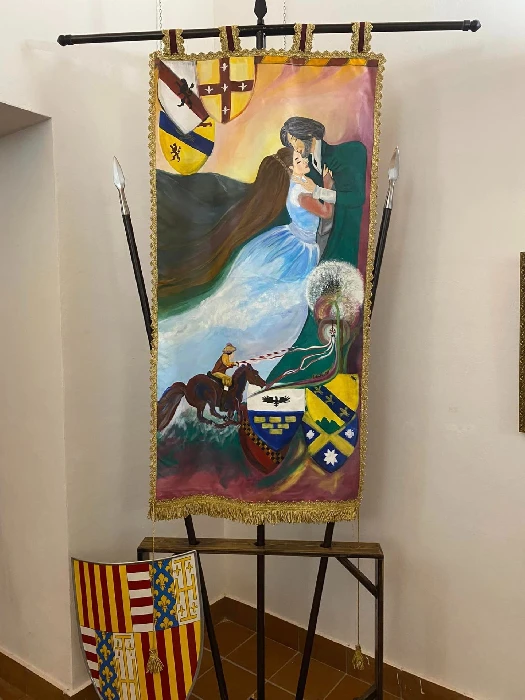 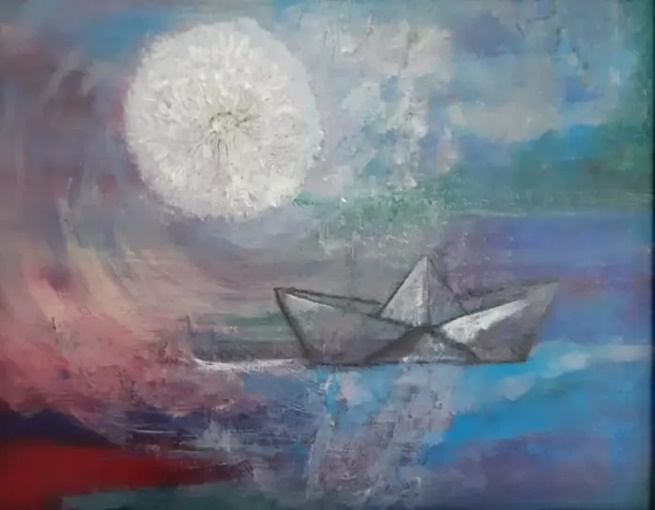 